Journée d'études du 26 septembre 2018C.H.U de Liège (Site du Sart-Tilman)‘’Risques liés aux  champs Electromagnétiques en institutions hospitalières’’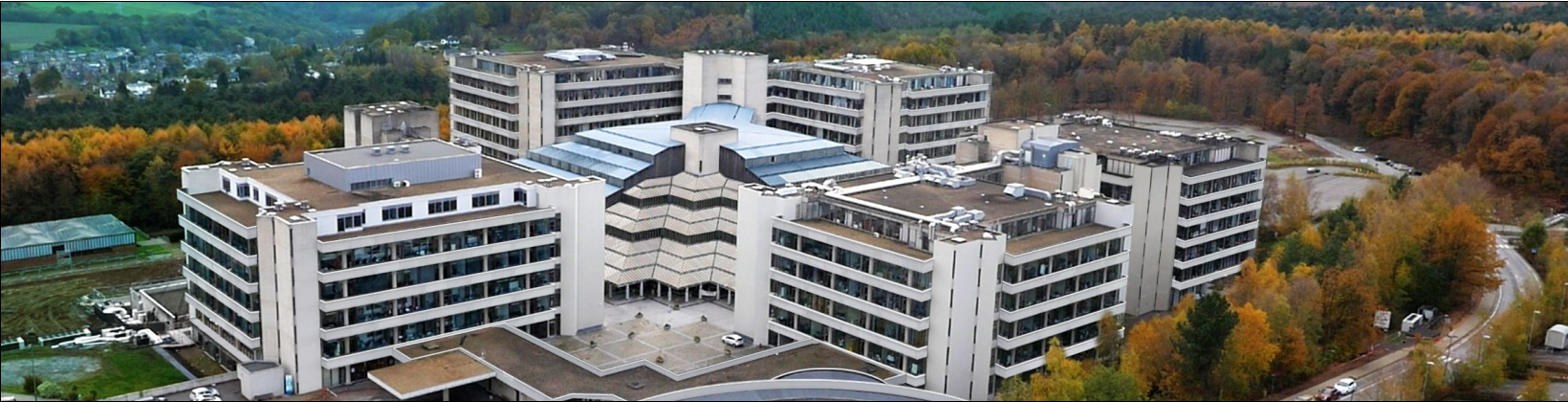 08h15 - 08h4025 min Accueil ‘’Petit déjeuner’’8h45 - 9h00A.F.T.S.H.M. Jean-Luc RégalPrésident15 minAccueil des participants.Nouvelles de l’Association.9h05 - 09h35CHU-LiègeM. Louis MaraiteChef service CommunicationM. Pierre SchroyenResponsable SIPP25 min5 minPrésentation du C.H.U de Liège et du service SIPPQuestions - Réponses.9h40 - 10h20ULg Md. Véronique BeauvoisMaître de conférences à l’UL30 min10 minRisques liés aux champs électromagnétiques Questions - Réponses.10h25 - 10h5530 min Pause-café11h00 – 11h30CESI M. Thierry GillesExpert  ondes électromagnétiques générées par les appareils dans les institutions hospitalières20 min10 minEtudes de cas spécifiques aux hôpitaux.Questions - Réponses11h35 - 12h05CHU-ErasmeM. Metens Dr Sciences spécialisé en imagerie par résonance magnétique et  Maître d’enseignement à l’ULBMd. Julie Absil Dr Sciences spécialisé en imagerie par résonance magnétique20 min10 minRisques spécifiques liés à l’IRMQuestions - Réponses.12h 10 - 13h1060 minWalking  Dinner13h 15 - 13h 45CESI Md. Maude RolandConseiller en prévention Ergonome20 min10 minEtude ergonomique dans le cadre de l’aménagement d’une salle d’imagerie médicale. Questions - Réponses.13h 50 - 14h 50CHU LiègeM. Mike FievetResponsable d’atelier60 minVisite des ateliers de réparations biomédicales 